ПРОТОКОЛ заседания Конкурсной комиссии Тамбовского ВРЗ АО «ВРМ» №033/ТВРЗ/2020.      «05» июня 2020г.	             №  К-34Повестка дняО подведении итогов запроса котировок цен № 033/ТВРЗ/2020 на право заключения договора поставки: Лот №1 - сварочный полуавтомат ARTSEN CM500 (далее-Оборудование) в количестве 5 единиц;Лот №2 – установка плазменной резки INCUT-100MA (далее-Оборудование) в количестве 1 единица.  для нужд Тамбовского ВРЗ АО «ВРМ», расположенного по адресу: г. Тамбов пл. Мастерских, д.1 в 2020 году.                                          Комиссия решила:Согласиться с выводами и предложениями экспертной группы (протокол от 05.06.2020г. №033/ТВРЗ/ЭГ).Лот №11) В связи с тем, что по лоту №1 подана только одна котировочная заявка ООО «Техновелд»  на основании п. 5.13 пп.1) котировочной документации признать запрос котировок цен несостоявшимся и в соответствии с п.5.14 котировочной документации поручить ЭМО Тамбовского ВРЗ АО «ВРМ» в установленном порядке заключить договор с ООО «Техновелд» со стоимостью предложения 1 380 291,85 (один миллион триста восемьдесят тысяч двести девяносто один) рубль 85 копеек без учета НДС, 1 656 350 (один миллион шестьсот пятьдесят шесть тысяч триста пятьдесят) рублей 25 копеек с учетом НДС 20%.Лот №21) В связи с тем, что по лоту №2 подана только одна котировочная заявка ООО «Техновелд»  на основании п. 5.13 пп.1) котировочной документации признать запрос котировок цен несостоявшимся и в соответствии с п.5.14 котировочной документации поручить ЭМО Тамбовского ВРЗ АО «ВРМ» в установленном порядке заключить договор с ООО «Техновелд» со стоимостью предложения 131 075 (сто тридцать одна тысяча семьдесят пять) рубль 58 копеек без учета НДС,  157 290 (сто пятьдесят семь тысяч двести девяносто) рублей 70 копеек с учетом НДС 20%..Решение принято единогласно.Подписи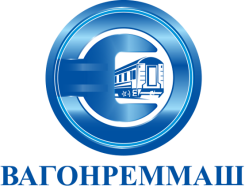 АКЦИОНЕРНОЕ ОБЩЕСТВО «ВАГОНРЕММАШ»Филиал Тамбовский вагоноремонтный завод392009, г. Тамбов, пл. Мастерских, д. 1тел. (4752) 44-49-59, факс 44-49-02, e-mail: tvrz@vagonremmash.ruПрисутствовали:Председатель КонкурснойКомиссии Члены конкурсной комиссии: